WALT – order inventions by importance and be able to justify my choices.Cut out the pictures of different inventions below and think about what order you would place them, in order of importance. Once you have decided, stick them in a diamond formation (1,2,3,2,1 pictures).  Can you justify and explain your choices? Why have you decided the one at the top is the most important? Why the one at the bottom the least? Does everyone in you house agree? Perhaps you could record some of your thoughts and opinions and send them to me. 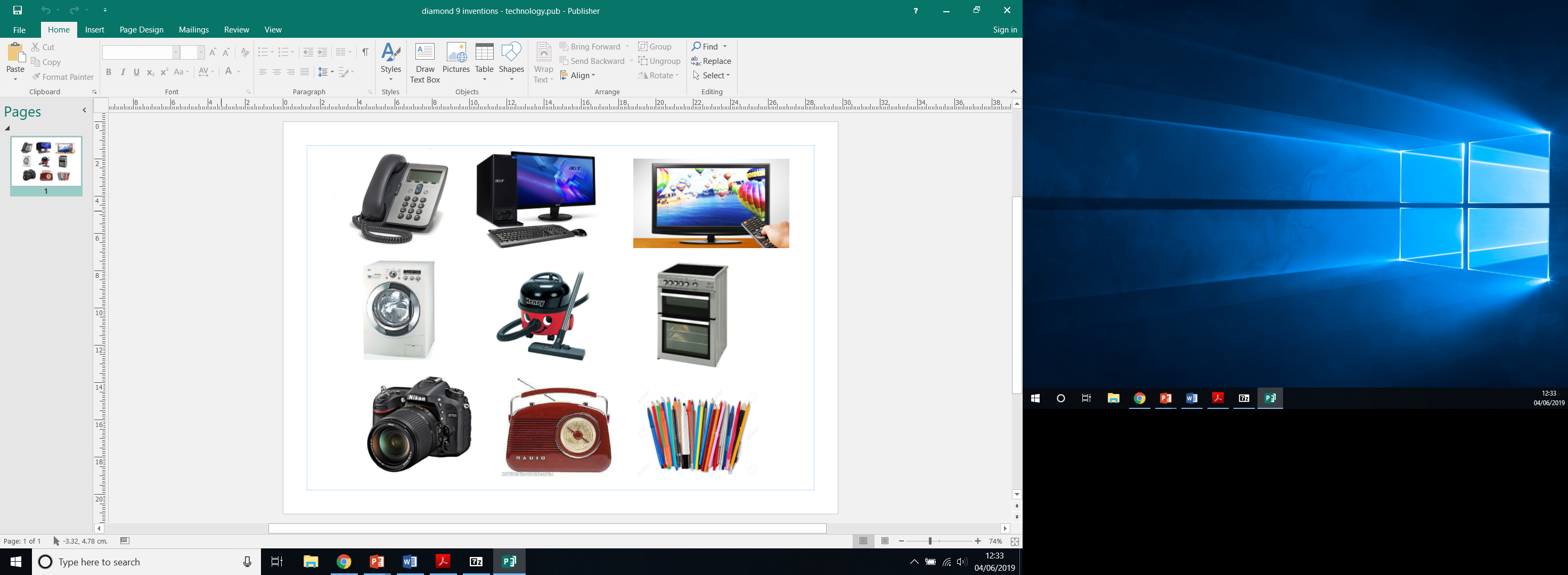 